 Бекетов ауыл советы                                                                 Администрация сельского  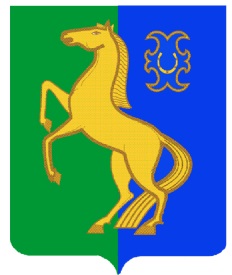 ауыл билəмəhе хакимиәте                                                поселения Бекетовский сельсовет муниципаль районының                                                          муниципального района            Йəрмəĸəй  районы                                                                 Ермекеевский район Башkортостан Республиĸаhы                                                Республики Башкортостан                         ҠАРАР                                                                     ПОСТАНОВЛЕНИЕ                      1 июнь  2021 й.	                № 21                                 1 июня 2021 г.                           Об отмене постановления № 20 от 28 апреля 2017 года «Об утверждении                Порядка организации сбора отработанных ртутьсодержащих  ламп и                информация юридических лиц и индивидуальных предпринимателей о порядке               осуществления такого сбора в сельском поселении Бекетовский сельсовет               муниципального района Ермекеевский район Республики Башкортостан.                   В соответствии Конституции Российской Федерации, Федеральный закон от 24 июня 1998 года № 89-ФЗ «Об отходах производства  и  потребления» ( далее –Федеральный закон № 89-ФЗ), Федеральный закон от 23 ноября 2009 года № 261-ФЗ «Об энергосбережении и о повышении энергетической эффективности и о внесении изменений в отдельные  законодательные акты Российской Федерации»         ( далее- Федеральный закон № 261-ФЗ), Постановление  Правительства  Российской Федерации от 28 декабря 2020 года № 2314 «Об утверждении Правил обращения с отходами производства и потребления в части осветительных устройств, электрических ламп, ненадлежащие сбор, накопление, использование, обезвреживание , транспортирование и размещение которых может повлечь причинение  вреда жизни, здоровью граждан, вреда животным, растениям и окружающей среде» ( далее – Постановление  № 2314), Конституция Республики Башкортостан, Закон Республики Башкортостан от 30 ноября 1998 года № 195-з «Об отходах производства и потребления», Закон Республики Башкортостан от 18 марта 2005 года № 162-з  « О местном  самоуправлении в Республике  Башкортостан» ( далее – Закон Республики Башкортостан № 162-з), Устав сельского поселения Бекетовский сельсовет муниципального района Ермекеевский район Республики Башкортостан п о с т а н о в л я ю:Постановление  № 20 от 28 апреля 2017 года «Об утверждении                Порядка организации сбора отработанных ртутьсодержащих  ламп и                информация юридических лиц и индивидуальных предпринимателей о порядке               осуществления такого сбора в сельском поселении Бекетовский сельсовет                муниципального района Ермекеевский район Республики Башкортостан               признать утратившим силу.2. Настоящее постановление   опубликовать (разместить)   в сети общегодоступа «Интернет» на официальном сайте Администрации  сельского поселения  Бекетовский  сельсовет муниципального района  Ермекеевский район Республики Башкортостан www.beketovo.ru и обнародовать на информационном стенде в здании Администрации  сельского поселения  Бекетовский сельсовет муниципального района  Ермекеевский  район Республики Башкортостан.3.Контроль над исполнением настоящего постановления оставляю за собой.Глава сельского поселения:                                                          З.З.Исламова 